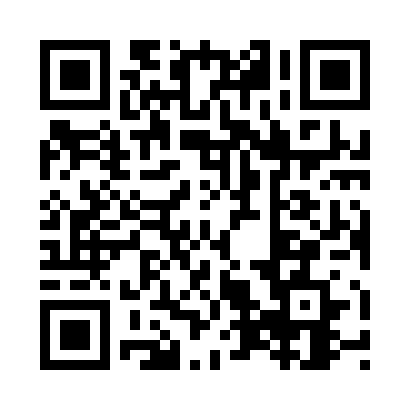 Prayer times for Muscatine, Iowa, USAMon 1 Jul 2024 - Wed 31 Jul 2024High Latitude Method: Angle Based RulePrayer Calculation Method: Islamic Society of North AmericaAsar Calculation Method: ShafiPrayer times provided by https://www.salahtimes.comDateDayFajrSunriseDhuhrAsrMaghribIsha1Mon3:545:351:085:108:4210:232Tue3:545:351:085:108:4110:223Wed3:555:361:095:108:4110:224Thu3:565:361:095:108:4110:215Fri3:575:371:095:108:4110:216Sat3:585:381:095:108:4010:207Sun3:595:381:095:108:4010:198Mon4:005:391:095:108:4010:199Tue4:015:401:105:108:3910:1810Wed4:025:401:105:108:3910:1711Thu4:035:411:105:108:3810:1612Fri4:045:421:105:108:3810:1613Sat4:055:431:105:108:3710:1514Sun4:065:431:105:108:3710:1415Mon4:075:441:105:108:3610:1316Tue4:085:451:105:108:3510:1217Wed4:105:461:105:108:3510:1118Thu4:115:471:105:108:3410:1019Fri4:125:481:115:098:3310:0820Sat4:135:481:115:098:3210:0721Sun4:155:491:115:098:3210:0622Mon4:165:501:115:098:3110:0523Tue4:175:511:115:098:3010:0424Wed4:195:521:115:098:2910:0225Thu4:205:531:115:088:2810:0126Fri4:215:541:115:088:279:5927Sat4:235:551:115:088:269:5828Sun4:245:561:115:078:259:5729Mon4:255:571:115:078:249:5530Tue4:275:581:115:078:239:5431Wed4:285:591:115:068:229:52